Submit Study Abroad Program Update/Renewal and Budget ElectronicallyClick the link supplied on the email 
Select the Available Term (2018 Term will be listed)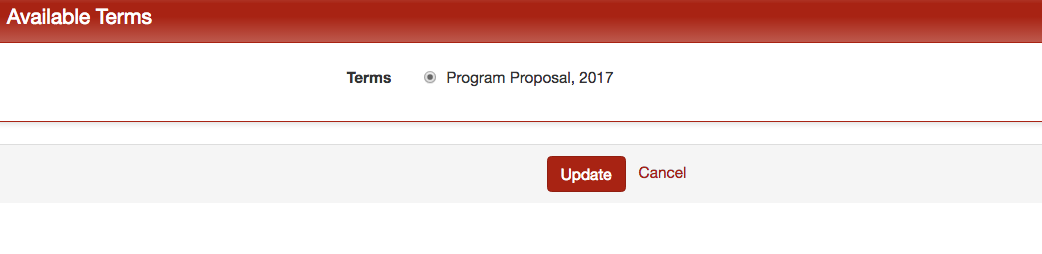 Under the Forms to Complete section, select Faculty Led Program Proposal – Renewal
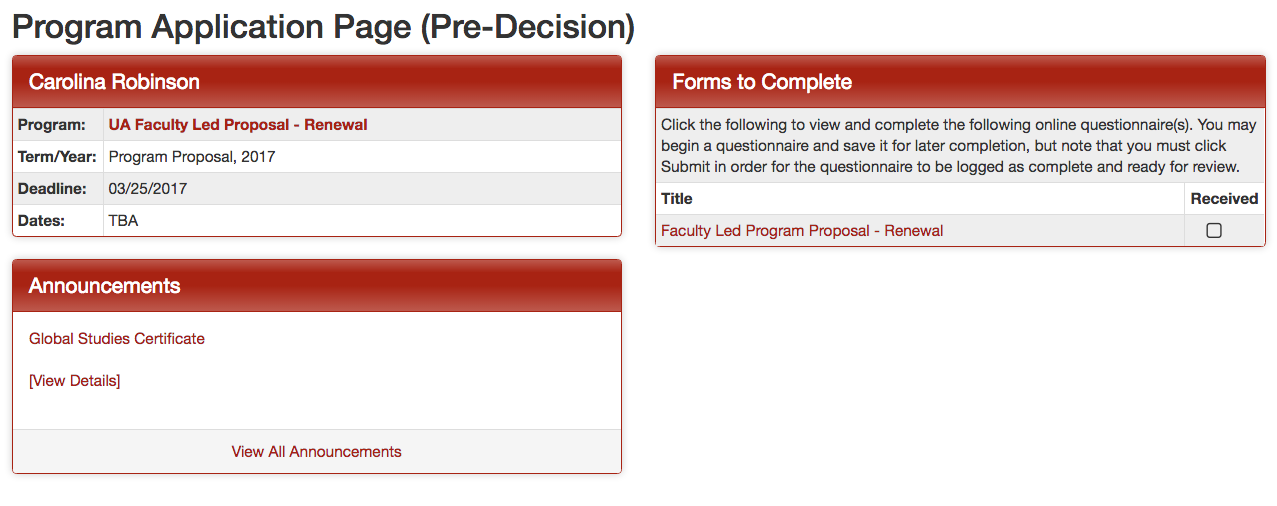 Upload a signed copy of the Renewal Form and an electronic (.xls or .xlsx) version of the budget. Not a PDF version of the budget. 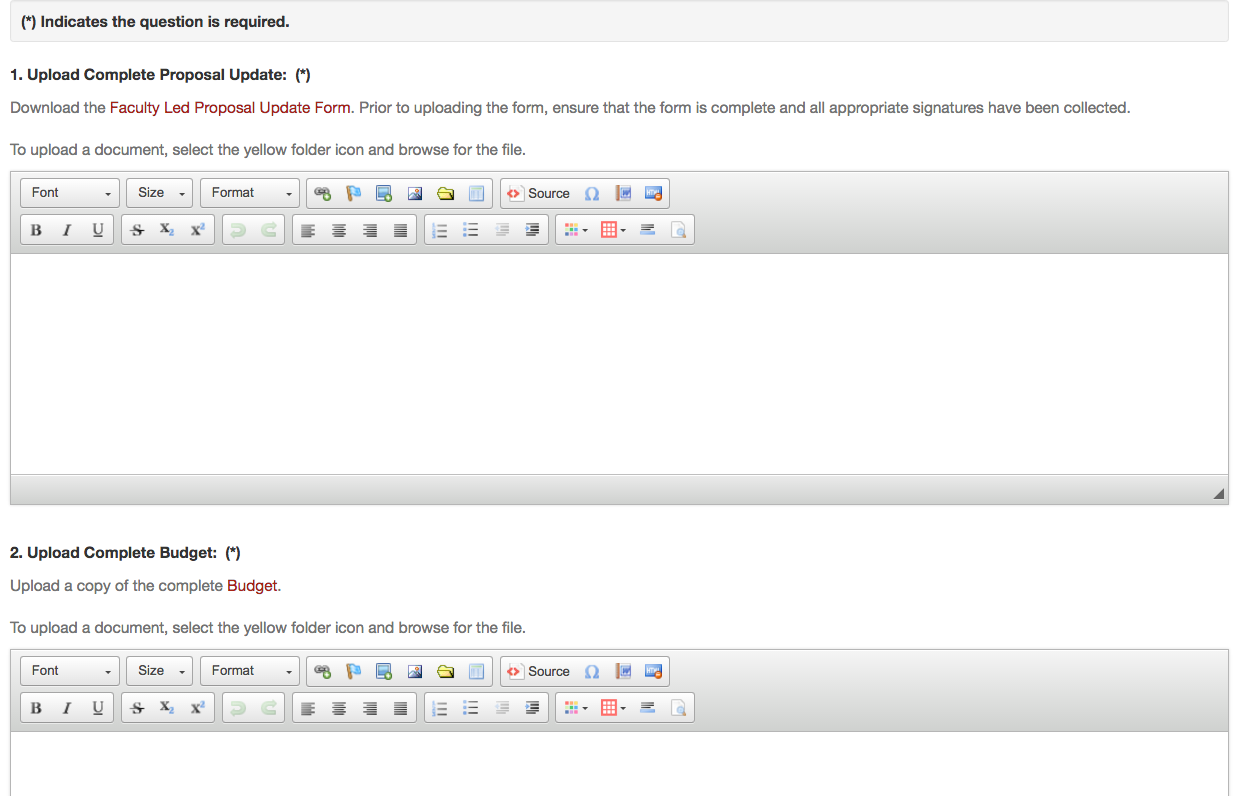 